АДМИНИСТРАЦИЯ КРАСНОСЕЛЬКУПСКОГО РАЙОНАПОСТАНОВЛЕНИЕ«26» декабря 2023 г.                                                                          № 474-Пс. КрасноселькупО межведомственной комиссии по предоставлению дополнительной меры социальной поддержки гражданам, оказавшимся в трудной жизненной ситуацииРуководствуясь решением Думы Красноселькупского района от 24 октября 2023 года № 235 «Об установлении за счет средств бюджета Красноселькупского района дополнительной меры социальной поддержки отдельным категориям граждан», постановлением Администрации Красноселькупского района от 21 ноября 2023 года № 410-П «Об утверждении Порядка предоставления дополнительной меры социальной поддержки гражданам, оказавшимся в трудной жизненной ситуации», Уставом муниципального округа Красноселькупский район Ямало-Ненецкого автономного округа, Администрация Красноселькупского района постановляет:1. Утвердить:1.1. Положение о межведомственной комиссии по предоставлению дополнительной меры социальной поддержки гражданам, оказавшимся в трудной жизненной ситуации, согласно приложению № 1.1.2. Состав межведомственной комиссии по предоставлению дополнительной меры социальной поддержки гражданам, оказавшимся в трудной жизненной ситуации, согласно приложению № 2.2. Признать утратившими силу:2.1. постановление Администрации Красноселькупского района от 16 июня 2017 года № П-187 «О межведомственной комиссии по предоставлению единовременной адресной помощи гражданам, оказавшимся в трудной жизненной ситуации»;2.2. постановление Администрации Красноселькупского района от 22 марта 2021 года № П-73 «О внесении изменений в некоторые постановления Администрации муниципального образования Красноселькупский район». 3. Опубликовать настоящее постановление в газете «Северный край» и разместить на официальном сайте муниципального округа Красноселькупский район Ямало-Ненецкого автономного округа.4. Контроль за исполнением настоящего постановления возложить на заместителя Главы Администрации Красноселькупского района по социальным вопросам.Глава Красноселькупского района                                                  Ю.В. ФишерПОЛОЖЕНИЕо межведомственной комиссии по предоставлению дополнительной меры социальной поддержки гражданам, оказавшимся в трудной жизненной ситуацииI. Общие положения1.1. Межведомственная комиссия по предоставлению дополнительной меры социальной поддержки гражданам, оказавшимся в трудной жизненной ситуации (далее - комиссия), является уполномоченным органом по рассмотрению и решению о предоставлении либо об отказе в предоставлении дополнительной меры социальной поддержки.1.2. Правовую основу деятельности комиссии составляют Конституция Российской Федерации, Федеральный закон от 24 октября 1997 года № 134-ФЗ «О прожиточном минимуме в Российской Федерации», Федеральный закон от 05 апреля 2003 года № 44-ФЗ «О порядке учета доходов и расчета среднедушевого дохода семьи и дохода одиноко проживающего гражданина для признания их малоимущими и оказания им государственной социальной помощи», Закон Ямало-Ненецкого автономного округа от 27 октября 2006 года № 55-ЗАО «О государственной социальной помощи в Ямало-Ненецком автономном округе», постановление Администрации Ямало-Ненецкого автономного округа от 21 декабря 2006 года № 599-А «Об утверждении порядка оказания государственной социальной помощи в Ямало-Ненецком автономном округе», решение Думы Красноселькупского района от 24 октября 2023 года № 235 «Об установлении за счет средств бюджета Красноселькупского района дополнительной меры социальной поддержки отдельным категориям граждан», постановление Администрации Красноселькупского района от 21 ноября 2023 года № 410-П «Об утверждении Порядка предоставления дополнительной меры социальной поддержки гражданам, оказавшимся в трудной жизненной ситуации».1.3. Комиссия создается в составе не менее 7-ми человек из числа руководителей и специалистов органов социальной защиты населения,  образования, здравоохранения, службы занятости, должностных лиц уполномоченных на осуществление правового сопровождения их деятельности, иных  организаций, в том числе общественных, расположенных на территории муниципального округа.II. Функции комиссии2.1. Комиссия осуществляет следующие функции:2.1.1. рассматривает заявления и прилагаемые к ним документы, предоставляемые гражданами в соответствии с: уровнем доходов, условиями проживания, составом семей, обстоятельствами, объективно нарушающими жизнедеятельность граждан (семей), которые они не могут преодолеть самостоятельно (инвалидность, неспособность к самообслуживанию в связи с преклонным возрастом либо болезнью, сиротство, безнадзорность, малообеспеченность, безработица, отсутствие определенного места жительства, конфликты и жестокое обращение в семье, одиночество и др.);2.1.2. принимает решение о предоставлении или об отказе в предоставлении дополнительной меры социальной поддержки гражданам, оказавшимся в трудной жизненной ситуации;2.1.3. определение размера оказываемой единовременной выплаты гражданам, оказавшимся в трудной жизненной ситуации.III. Права и обязанности комиссии3.1. Комиссия имеет право:3.1.1. осуществлять проверку сведений, содержащихся в документах;3.1.2. в исключительных случаях, а также в случае направления запроса в государственный орган, орган местного самоуправления или должностному лицу, продлить срок рассмотрения заявления не более чем на 30 (тридцать) рабочих дней, уведомив о продлении срока его рассмотрения гражданина, направившего заявление.3.2. Комиссия обязана:3.2.1. принимать решение о предоставлении (отказе) дополнительной меры социальной поддержки гражданам, не позднее 30 (тридцати) рабочих дней со дня приема заявления со всеми необходимыми документами, за исключением случая продления срока рассмотрения заявления;3.2.2. направлять заявителям уведомления о принятых решениях не позднее 5 (пяти) рабочих дней со дня вынесения данных решений.В уведомлении об отказе в предоставлении дополнительной меры социальной поддержки заявителям из числа граждан, оказавшихся в трудной жизненной ситуации, должны быть указаны причины отказа и порядок обжалования вынесенного решения.IV. Порядок работы комиссии4.1. Организационной формой работы комиссии являются заседания, которые проводятся по мере необходимости, при этом по решению председателя межведомственной комиссии заседание может проводиться в заочной форме.4.2. Комиссия формируется в составе председателя комиссии, заместителя председателя комиссии, секретаря и членов комиссии.4.3. Комиссию возглавляет председатель, а в его отсутствие - заместитель председателя. В случае отсутствия председателя комиссии, заместителя председателя комиссии председательствующий избирается из числа присутствующих членов комиссии путем открытого голосования.4.4. Председатель комиссии осуществляет общее руководство деятельностью комиссии, определяет перечень, сроки и порядок рассмотрения вопросов на заседаниях, осуществляет контроль за исполнением решений комиссии.4.5. Заседание комиссии правомочно, если на нем присутствуют более половины ее членов.4.6. Решение принимается большинством голосов присутствующих на заседании членов комиссии путем открытого голосования.4.7. В случае равенства голосов голос председательствующего является решающим.4.8. Секретарь комиссии имеет право голоса.4.9. В период временного отсутствия заместителя председателя комиссии, секретаря комиссии, одного из членов комиссии участие в заседании комиссии с правом голоса принимает лицо, исполняющее должностные обязанности заместителя председателя комиссии, секретаря комиссии, члена комиссии по основному месту работы.4.10. По итогам каждого заседания комиссии составляется протокол, который подписывается председательствующим и секретарем комиссии. Протокол оформляется и подписывается не позднее 3 (трех) рабочих дней после даты заседания комиссии.4.11. Деятельность в составе комиссии осуществляется на безвозмездной основе.4.12. В обязанности секретаря комиссии входит:4.12.1. прием и регистрация заявлений с необходимыми документами;4.12.2. направление межведомственных вопросов;4.12.3. созыв заседания комиссии;4.12.4. ведение протокола заседания комиссии;4.12.5. направление заявителям уведомления о принятых решениях комиссии;4.12.6. подготовка распоряжения Администрации Красноселькупского района о предоставлении дополнительной меры социальной поддержки гражданам, оказавшимся в трудной жизненной ситуации;4.12.7. Формирование личного дела заявителя.4.13. Организационно-техническое обеспечение деятельности комиссии осуществляется Управлением по труду и социальной защите населения Администрации Красноселькупского района.V. Обжалование решений комиссииРешения комиссии могут быть обжалованы заявителями в соответствии с действующим законодательством Российской Федерации.СОСТАВмежведомственной комиссии по предоставлению дополнительной меры социальной поддержки гражданам, оказавшимся в трудной жизненной ситуацииЗаместитель Главы Администрации Красноселькупского района по социальным вопросам (председатель комиссии)начальник управления по труду и социальной защите населения Администрации Красноселькупского района (заместитель председателя комиссии)инспектор отдела социальных назначений и выплат управления по труду и социальной защите населения Администрации Красноселькупского района (секретарь комиссии)Члены комиссии:председатель Думы Красноселькупского района (по согласованию)начальник контрольно-правового управления Администрации Красноселькупского районаначальник управления образования Администрации Красноселькупского районаначальник отдела экономики и ценообразования Администрации Красноселькупского районаначальник отдела по делам несовершеннолетних и защите их прав Администрации Красноселькупского районаинспектор по контролю отдела обращений граждан и организационной работы Администрации Красноселькупского районаглавный врач ГБУЗ ЯНАО «Красноселькупская центральная районная больница» (по согласованию)начальник отдела ГКУ ЦЗН ЯНАО в Красноселькупском районе (по согласованию)член Общественной палаты муниципального округа Красноселькупский район (по согласованию)Приложение № 1УТВЕРЖДЕНОпостановлением Администрации Красноселькупского районаот «26» декабря 2023 г.№ 474-ППриложение № 2УТВЕРЖДЕНпостановлением Администрации Красноселькупского районаот «26» декабря 2023 г.№ 474-П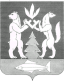 